.Start 16 Counts (7 seconds into track)SIDE TOGETHER SIDE TOUCH, SIDE TOGETHER SIDE KICKSIDE CROSS SIDE KICK, BEHIND SIDE CROSS HOLDMAMBO BOXSIDE TOGETHER SIDE HOLD, ROCK STEP, STEP HOLDLEFT FORWARD LOCK STEP HOLD, RIGHT FORWARD LOCK STEP HOLDFORWARD MAMBO HOLD, BACK COASTER STEP HOLDSTEP TURN STEP HOLD, FULL TURN LEFT HOLDWALK HOLD X3, STOMP HOLDREPEATBosa Nova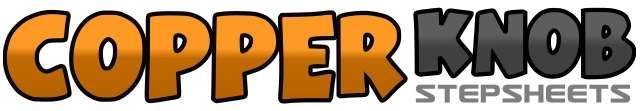 .......Count:64Wall:4Level:Improver rumba.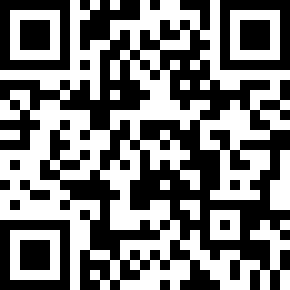 Choreographer:Phil Dennington (UK)Phil Dennington (UK)Phil Dennington (UK)Phil Dennington (UK)Phil Dennington (UK).Music:Blame It on the Bossa Nova - Jane McDonaldBlame It on the Bossa Nova - Jane McDonaldBlame It on the Bossa Nova - Jane McDonaldBlame It on the Bossa Nova - Jane McDonaldBlame It on the Bossa Nova - Jane McDonald........1-2Step left to side, step right together3-4Step left to side, touch right together5-6Step right to side, step left together7-8Step right to side, kick left diagonally forward1-2Step left together, cross right over left3-4Step left to side, kick right diagonally forward5-6Cross right behind left, step left to side7-8Cross right over left, hold1-2Step left to side, step right together3-4Step left forward, hold5-6Step right to side, step left together7-8Step right back, hold1-2Step left to side, step right together3-4Step left to side, hold5-6Turn ¼ right and rock right back, recover to left7-8Step right forward, hold1-2Step left forward, lock right behind left3-4Step left forward, hold5-6Step right forward, lock left behind right7-8Step right forward, hold1-2Rock left forward, recover to right3-4Step left together, hold5-6Step right back, step left together7-8Step right forward, hold1-2Step left forward, turn ½ right (weight to right)3-4Step left forward, hold5-6Turn ½ left and step right back, turn ½ left and step left forward7-8Step right forward, hold1-2Step left forward, hold3-4Step right forward, hold5-6Step left forward, hold7-8Stomp right together, hold